Информационный уголок«Крылатый символ Дальнего Востока»Сохраним родной дом аиста.          В настоящее время в области экологии просматриваются новые тенденции и проблемы, свидетельствующие о необходимости выхода экологического воспитания на качественно новый уровень. Именно в дошкольном детстве у ребенка закладываются не только основы личности, но и многие ценности, в том числе отношение к природе родного края. Каким оно будет – зависит от нас, взрослых. Поэтому в нашем учреждении мы создаем все условия для развития добрых и любознательных детей, открытых миру природы.       В рамках городского праздника «День Земли», акции «Дни защиты от экологической опасности» в учреждении был оформлен информационный уголок «Дальневосточный аист – символ Амура».     Создавая уголок мы преследовали  цель: Формирование у детей и  их родителей экологической культуры, бережного отношения к природе, привлечение внимания к проблеме сохранения дальневосточного аиста.Задачи:1.Познакомить с интересными фактами из жизни дальневосточных аистов.2.Познакомить с картой территории гнездования дальневосточных аистов.3.Научить правилам поведения в  природе.4.Формировать интерес к использованию символа дальневосточного аиста.5.Формировать  у детей и взрослых внимание к проблеме сохранения дальневосточного аиста через плакаты, поделки.6.Развивать интерес к художественным произведениям, в которых рассказывается об аисте.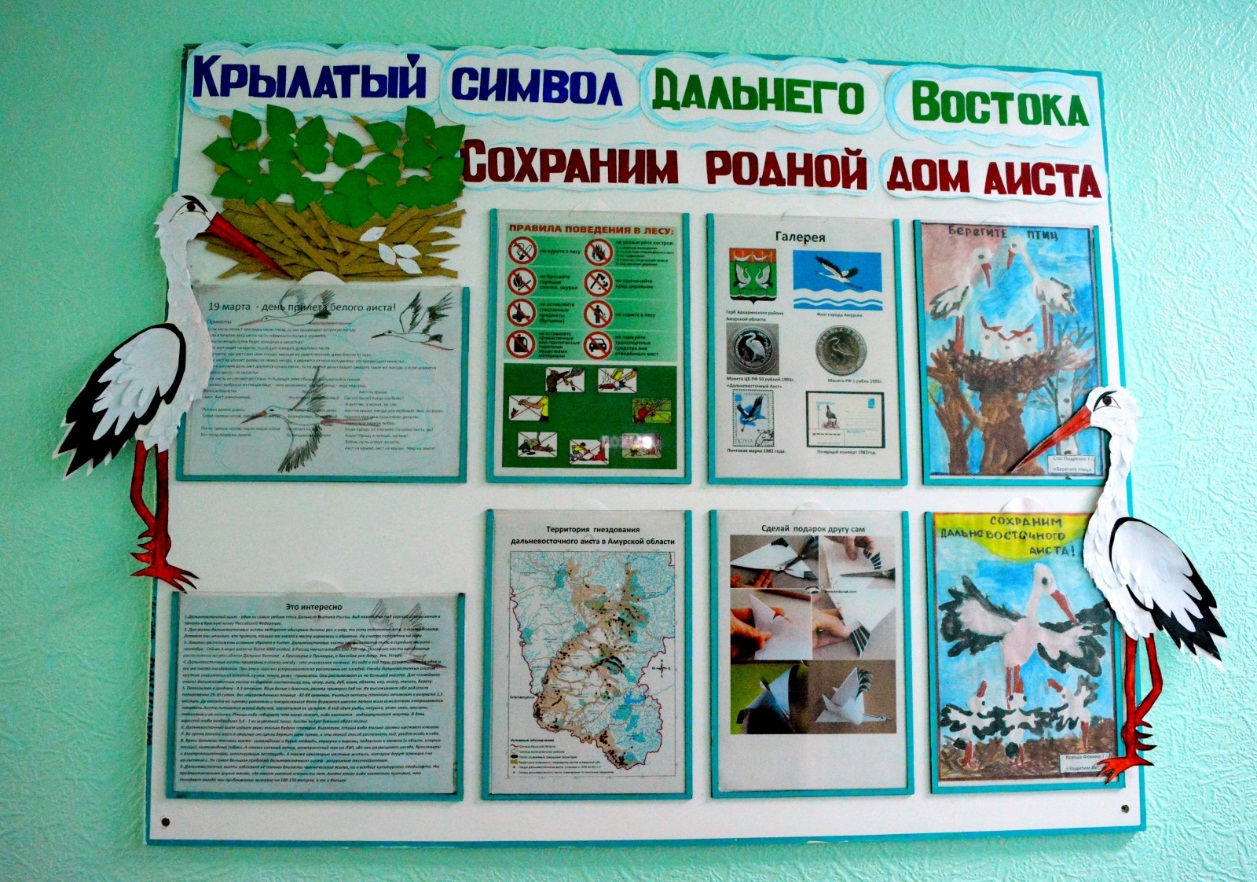 